Publicado en Valladolid el 04/01/2022 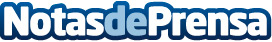 AspaCloud DataCenter celebra su 25º aniversarioAspaCloud DataCenter celebra este mes el 25º aniversario de su creación, en plena fase de expansión y con ambiciosas expectativas de crecimiento a corto y medio plazoDatos de contacto:Manuel Fernandez918 333 233Nota de prensa publicada en: https://www.notasdeprensa.es/aspacloud-datacenter-celebra-su-25-aniversario_1 Categorias: Nacional Telecomunicaciones E-Commerce Ciberseguridad http://www.notasdeprensa.es